Modyfikacja pkt. X w dniu 26.04.2016 r.Specyfikacja Istotnych Warunków Zamówienia na:dostawę stacji izolacji białek z wyposażeniem dla Wydziału Chemii Uniwersytetu Gdańskiego Ogłoszony w Biuletynie Zamówień Publicznych dnia 15.04.2016 roku pod numerem 41925 - 2016Ogłoszony w siedzibie Zamawiającego dnia  15.04.2016 rokuOgłoszony na stronie internetowej Zamawiającego dnia 15.04.2016 roku Zamawiającym w postępowaniu  jest:Uniwersytet Gdańskiul. Bażyńskiego 8, 80-309 Gdańskfaks (58) 523-3110NIP 584-020-32-39REGON 000001330Projekt pt. „Nowe technologie farmakologicznej stymulacji regeneracji” (akronim REGENNOVA)realizowany w ramach programu strategicznego  „PROFILAKTYKA I LECZENIE CHORÓB CYWILIZACYJNYCH – STRATEGMED”umowa nr STRATEGMED1/235077/9/NCBR/2014Spis treściI Tryb udzielenia zamówienia	3II Opis przedmiotu zamówienia	3III Termin wykonania zamówienia	3IV Warunki udziału w postępowaniu oraz opis sposobu dokonywania oceny spełniania tych warunków	4V Wykaz oświadczeń i dokumentów, jakie mają dostarczyć Wykonawcy w celu potwierdzenia spełniania warunków udziału w postępowaniu	4VI Informacje o sposobie porozumiewania się Zamawiającego z Wykonawcami oraz przekazywania oświadczeń lub dokumentów, a także wskazanie osób uprawnionych do porozumiewania się z Wykonawcami	8VII Wymagania dotyczące wadium	9VIII Termin związania ofertą	11IX Opis sposobu przygotowania ofert	11X Miejsce oraz termin składania i otwarcia ofert	14XI Opis sposobu obliczania ceny	14XII Opis kryteriów, którymi Zamawiający będzie się kierował przy wyborze oferty	15XIII Wybór najkorzystniejszej oferty	16XIV Informacje o wyniku postępowania	17XV Wymagania dotyczące zabezpieczenia należytego wykonania umowy	18XVI Postanowienia związane z podpisaniem umowy o udzielenie zamówienia publicznego	18XVII Podwykonawcy	19XVIII Zamówienia uzupełniające	20XIX Dodatkowe informacje	20XX Środki ochrony prawnej	21XXI Załączniki do SIWZ	21I Tryb udzielenia zamówieniaPodstawa prawna: ustawa z dnia 29 stycznia 2004 r. Prawo zamówień publicznych (tekst jednolity (Dz. U. z 2015 r. poz. 2164).Postępowanie prowadzone jest w trybie przetargu nieograniczonego o wartości szacunkowej poniżej progów określonych w przepisach wydanych na podstawie art. 11 ust. 8 ustawy Prawo zamówień publicznych.Wykonawca przystępujący do postępowania obowiązany jest do przygotowania oferty 
w sposób zgodny ze Specyfikacją Istotnych Warunków Zamówienia zwaną w dalszej części „SIWZ” oraz z ustawą z dnia 29 stycznia 2004 r. Prawo zamówień publicznych, zwaną 
w dalszej części „ustawą”.II Opis przedmiotu zamówieniaPrzedmiotem zamówienia jest dostawa stacji izolacji białek z wyposażeniem, zwanej dalej sprzętem, dla Wydziału Chemii Uniwersytetu Gdańskiego Miejsce dostawy: Wydział Chemii Uniwersytetu Gdańskiego, 80-308 Gdańsk, ul. Wita Stwosza 63 pok. G243.Sprzęt musi być fabrycznie nowy, pełnowartościowy, wolny od wszelkich wad i uszkodzeń. Gwarancja:12 miesięcy,szczegóły dotyczące gwarancji opisane są w § 5 załącznika nr 5 do SIWZ – projektu umowy.Opis przedmiotu zamówienia znajduje się w załączniku nr 2 do SIWZ.Zamawiający odmówi odbioru dostarczonego sprzętu, w przypadku:stwierdzenia rozbieżności pomiędzy cechami dostarczonego sprzętu a przedstawionymi 
w ofercie, z zastrzeżeniem zmian dokonanych na podstawie § 8 ust. 1 pkt. 3 umowy,uszkodzenia lub wady uniemożliwiającej użycie sprzętu w jego pełnym zakresie.W przypadkach określonych w pkt. 6 Zamawiający sporządza protokół zawierający przyczyny odmowy odebrania sprzętu, a Wykonawca jest obowiązany do wymiany sprzętu na nowy wolny 
od wad. Jeżeli termin dostawy wymienionego sprzętu przekroczy termin, o którym mowa w § 2 umowy, Zamawiający naliczy Wykonawcy karę umowną zgodnie z   § 7 ust. 1 pkt. 1) umowy.III Termin wykonania zamówieniaTermin realizacji zamówienia (dostawy wraz z instalacją potwierdzoną protokołem odbioru):  
do 6 tygodni od dnia zawarcia umowy (Wykonawca może zaproponować krótszy termin realizacji zamówienia: Rozdział XII SIWZ – termin realizacji jest jednym z kryteriów oceny ofert).IV Warunki udziału w postępowaniu oraz opis sposobu dokonywania oceny spełniania tych warunków 1.	O udzielenie zamówienia mogą ubiegać się Wykonawcy, którzy spełniają warunki określone 
w art. 22 ust.1 ustawy, tj.:Posiadania uprawnień  do wykonywania  określonej działalności lub czynności, jeżeli przepisy prawa nakładają obowiązek ich posiadania.Zamawiający nie precyzuje w powyższym zakresie żadnych wymagań, których spełnianie Wykonawca jest zobowiązany wykazać w sposób szczególny.Posiadania wiedzy i doświadczenia,Zamawiający nie precyzuje w powyższym zakresie żadnych wymagań, których spełnianie Wykonawca jest zobowiązany wykazać w sposób szczególny.Dysponowania odpowiednim potencjałem technicznym oraz osobami zdolnymi do wykonania zamówienia.Zamawiający nie precyzuje w powyższym zakresie żadnych wymagań, których spełnianie Wykonawca jest zobowiązany wykazać w sposób szczególny.Sytuacji ekonomicznej i finansowej.Zamawiający nie precyzuje w powyższym zakresie żadnych wymagań, których spełnianie Wykonawca jest zobowiązany wykazać w sposób szczególny.2.	W przypadku Wykonawców ubiegających się wspólnie o udzielenie zamówienia (w tym w ramach konsorcjum), warunki określone powyżej Wykonawcy ci mogą spełniać łącznie.3.	W postępowaniu mogą wziąć udział Wykonawcy, którzy nie podlegają wykluczeniu z postępowania na podstawie art. 24 ust. 1, 2 i 2a  ustawy4.	Zasady oceny spełniania warunków Zamawiającego.ocena spełniania warunków wymaganych od Wykonawców, wg formuły spełnia – nie spełnia, zostanie dokonana na podstawie złożonych oświadczeń i dokumentów opisanych w rozdziale 
V niniejszej SIWZ. V Wykaz oświadczeń i dokumentów, jakie mają dostarczyć Wykonawcy w celu potwierdzenia spełniania warunków udziału w postępowaniu1.	W  zakresie wykazania spełniania przez Wykonawcę warunków, o których mowa w art. 22 ust. 1 ustawy należy przedłożyć:oświadczenie Wykonawcy, że spełnia warunki udziału w postępowaniu, o których mowa w art. 22 ust.1 ustawy, podpisane przez osobę(y) upoważnioną(e) do reprezentowania Wykonawcy - załącznik nr 3 do SIWZ.W przypadku Wykonawców wspólnie ubiegających się o udzielenie zamówienia każdy z warunków określonych w art. 22 ust. 1 ustawy powinien spełniać co najmniej jeden z tych Wykonawców albo wszyscy Ci Wykonawcy wspólnie. Dlatego też w przypadku Wykonawców wspólnie ubiegających się o udzielnie zamówienia, oświadczenie z art. 22 ust. 1 ustawy  może podpisać pełnomocnik w imieniu Wykonawców wspólnie ubiegających się o udzielenie zamówienia (zgodnie z art. 23 ust. 2 ustawy) lub wszyscy Wykonawcy razem na jednym dokumencie. Wystarczające jest również złożenie oświadczenia przez tego (tych) z Wykonawców, który samodzielnie spełnia warunki określone w art. 22 ust. 1 ustawy.W zakresie  potwierdzenia niepodlegania wykluczeniu na podstawie art. 24 ust. 1 i 2 ustawy, należy przedłożyć:oświadczenie o braku podstaw do wykluczenia Wykonawcy z postępowania na podstawie 
art. 24 ust. 1 ustawy Prawo zamówień publicznych, podpisane przez osobę(y) upoważnioną(e) do reprezentowania Wykonawcy  –  załącznik nr 4 do SIWZ,aktualny odpis z właściwego rejestru lub centralnej ewidencji i informacji o działalności gospodarczej, jeżeli odrębne przepisy wymagają wpisu do rejestru lub ewidencji, w celu wykazania braku podstaw do wykluczenia w oparciu o art. 24 ust. 1 pkt. 2 ustawy, wystawiony nie wcześniej niż 6 miesięcy przed upływem terminu składania ofert,aktualne zaświadczenie właściwego naczelnika Urzędu Skarbowego potwierdzające, 
że Wykonawca nie zalega z opłacaniem podatków lub zaświadczenie, że uzyskał  przewidziane prawem zwolnienie, odroczenie lub rozłożenie na raty zaległych płatności  
lub wstrzymanie w całości wykonania decyzji właściwego organu – wystawione  nie wcześniej niż 3 miesiące przed upływem terminu składania ofert, aktualne zaświadczenie z właściwego oddziału Zakładu Ubezpieczeń Społecznych lub Kasy Rolniczego Ubezpieczenia Społecznego potwierdzające, że Wykonawca nie zalega 
z opłacaniem składek na ubezpieczenie zdrowotne i społeczne, lub  potwierdzenie, 
że uzyskał przewidziane prawem zwolnienie, odroczenie lub rozłożenie na raty zaległych płatności lub wstrzymanie w całości wykonania decyzji właściwego organu – wystawione nie wcześniej niż 3 miesiące przed upływem terminu składania ofert, oświadczenie o nieprzynależności lub przynależności do grupy kapitałowej, zgodnie z art. 26 
ust. 2d ustawy – załącznik nr 7 do SIWZ.W przypadku dwóch lub więcej Wykonawców składających wspólną ofertę (ubiegających się 
wspólnie o udzielenie zamówienia) - każdy z Wykonawców zobowiązany jest do załączenia dokumentów określonych w ppkt. 1) - 5). W imieniu wszystkich członków konsorcjum dokumenty 
te mogą być złożone przez pełnomocnika, jednakże muszą dotyczyć wszystkich Wykonawców ubiegających się wspólnie o udzielenie zamówienia.Zgodnie z art. 24 ust. 2a ustawy  Zamawiający wyklucza z postępowania o udzielenie zamówienia Wykonawcę, który w okresie 3 lat przed wszczęciem postępowania, w sposób zawiniony poważnie naruszył obowiązki zawodowe, w szczególności, gdy Wykonawca 
w wyniku zamierzonego działania lub rażącego niedbalstwa nie wykonał lub nienależycie wykonał zamówienie, co Zamawiający jest w stanie wykazać za pomocą dowolnych środków dowodowych. Zamawiający nie wyklucza z postępowania o udzielenie zamówienia Wykonawcy, który udowodni, że podjął konkretne środki techniczne, organizacyjne 
i kadrowe, które mają zapobiec zawinionemu i poważnemu naruszeniu obowiązków zawodowych w przyszłości oraz naprawił szkody powstałe w wyniku naruszenia obowiązków zawodowych lub zobowiązał się do ich naprawienia.3.  Ponadto Wykonawca złoży wraz z ofertą:oświadczenie o podwykonawcach - załącznik nr 6 do SIWZ; Wykonawca wykonujący zamówienie wyłącznie siłami własnymi nie ma obowiązku dołączenia do oferty tego załącznika,dowód wniesienia wadium (Rozdział VII SIWZ),w celu potwierdzenia, że oferowana dostawa odpowiada wymaganiom określonym 
przez Zamawiającego, Zamawiający żąda dołączenia do oferty:specyfikacji technicznej producenta oferowanego sprzętu - specyfikacja producenta musi zawierać jego identyfikację, czyli np. podpis producenta lub jego znak firmowy czy adres strony internetowej w przypadku wydruku kart katalogowych z Internetu. Autentyczność specyfikacji musi zostać poświadczona przez Wykonawcę (np. poprzez zamieszczenie zapisu „potwierdzam autentyczność dokumentu”). Dopuszcza się dokumenty producenta w języku angielskim.W przypadku Wykonawców ubiegających się wspólnie o udzielenie zamówienia, Wykonawcy ci składają  łącznie dokumenty określone w pkt. 3 niniejszego rozdziału.4.  Wykonawcy mający siedzibę  lub miejsce zamieszkania za granicą.Jeżeli Wykonawca ma siedzibę lub miejsce zamieszkania poza terytorium Rzeczypospolitej Polskiej, zamiast dokumentów, wymienionych w rozdziale V w pkt. 2 ppkt. 2, 3, 4 – składa dokument lub dokumenty, wystawione w kraju, w którym ma siedzibę lub miejsce zamieszkania, potwierdzające odpowiednio, że: nie otwarto jego likwidacji ani nie ogłoszono upadłości, nie zalega z uiszczaniem podatków, opłat, składek na ubezpieczenie społeczne 
i zdrowotne albo że uzyskał przewidziane prawem zwolnienie, odroczenie lub rozłożenie na raty zaległych płatności lub wstrzymanie w całości wykonania decyzji właściwego organu. Dokument, o którym mowa w  ppkt 1) lit. a powinien być wystawiony nie wcześniej 
niż 6 miesięcy przed upływem terminu składania ofert. Dokument, o którym mowa w ppkt 1) 
lit. b, powinien być wystawiony nie wcześniej niż 3 miesiące przed upływem terminu składania ofert. Jeżeli w kraju miejsca zamieszkania osoby lub w kraju, w którym Wykonawca ma siedzibę 
lub miejsce zamieszkania, nie wydaje się dokumentów, o których mowa powyżej, zastępuje się je dokumentem zawierającym oświadczenie, w którym określa się także osoby uprawnione do reprezentacji Wykonawcy, złożone przed właściwym organem sądowym, administracyjnym albo organem samorządu zawodowego lub gospodarczego odpowiednio kraju miejsca zamieszkania osoby lub kraju, w którym Wykonawca ma siedzibę lub miejsce zamieszkania, lub przed notariuszem. Wymogi dotyczące terminu wystawienia dokumentów określone 
w ppkt. 2) stosuje się odpowiednio.5.   Informacje dotyczące składania dokumentów;  Dokumenty sporządzone w języku obcym muszą być składane wraz  z tłumaczeniem na język polski (za wyjątkiem dokumentów producenta – patrz pkt. 3 ppkt. 3), poświadczonym 
za zgodność z oryginałem przez Wykonawcę. Wykonawca, według swojego uznania może też przedstawić tłumaczenie dokonane przez tłumacza przysięgłego, które nie wymaga  poświadczenia za zgodność. Dokumenty mają być składane w formie oryginału lub kopii poświadczonej za zgodność 
z oryginałem przez Wykonawcę (osoby upoważnione do reprezentowania Wykonawcy zgodnie z wpisem w stosownym dokumencie uprawniającym do wystąpienia w obrocie prawnym) lub notariusza. W przypadku składania elektronicznych dokumentów powinny być one opatrzone 
przez Wykonawcę bezpiecznym podpisem elektronicznym weryfikowanym za pomocą ważnego kwalifikowanego certyfikatu. W przypadku Wykonawców wspólnie ubiegających się o udzielenie zamówienia 
oraz w przypadku innych podmiotów, na zasobach których Wykonawca polega na zasadach określonych w art. 26 ust. 2b ustawy, kopie dokumentów dotyczących odpowiednio Wykonawcy lub tych podmiotów muszą być poświadczone za zgodność z oryginałem odpowiednio przez Wykonawcę lub te podmioty.Dokumenty muszą być wystawione zgodnie z terminami określonymi powyżej, przy czym ważny będzie również dokument wystawiony w okresie wcześniejszym, jeżeli zostanie potwierdzony przez organ wydający w wymaganym terminie.Zamawiający wezwie Wykonawców, którzy w określonym terminie nie złożyli wymaganych przez Zamawiającego oświadczeń lub dokumentów, o których mowa w art. 25 ust.1 
oraz art. 26 ust. 2d ustawy, lub którzy nie złożyli pełnomocnictw, albo którzy złożyli wymagane przez Zamawiającego oświadczenia i dokumenty, o których mowa w art. 25 ust. 1 oraz art. 26 ust. 2d ustawy zawierające błędy, lub którzy złożyli wadliwe pełnomocnictwa, 
do ich złożenia w wyznaczonym terminie, chyba że mimo ich złożenia oferta Wykonawcy podlega odrzuceniu lub konieczne byłoby unieważnienie postępowania. Złożone na wezwanie Zamawiającego oświadczenia lub dokumenty powinny potwierdzać spełnianie przez Wykonawcę warunków udziału w postępowaniu oraz spełnianie przez oferowane dostawy wymagań określonych przez zamawiającego nie później niż w dniu, w którym upłynął termin składania ofert – art. 26 ust. 3 ustawy.Zamawiający wezwie także Wykonawców, w wyznaczonym przez siebie terminie, do złożenia wyjaśnień dotyczących oświadczeń lub  dokumentów, o których mowa w art. 25 ust. 1 oraz 26 ust. 2d ustawy. Z postępowania o udzielenie zamówienia wyklucza się Wykonawców, którzy nie wykażą spełnienia warunków udziału w postępowaniu. Ofertę Wykonawcy wykluczonego uznaje się 
za odrzuconą.Wykonawcy mogą wspólnie ubiegać się o udzielenie zamówienia na podstawie art. 23 
ust. 1 - 3 ustawy, w tym w ramach konsorcjum.W przypadku opisanym w ppkt. 9) Wykonawcy ustanawiają pełnomocnika do reprezentowania 
ich w postępowaniu o udzielenie zamówienia albo  reprezentowania w postępowaniu i zawarcia umowy w sprawie zamówienia  publicznego.Jeżeli oferta Wykonawców, o których mowa w ppkt. 9) została wybrana, Zamawiający żąda przed zawarciem umowy w sprawie zamówienia publicznego, umowy regulującej współpracę tych Wykonawców (art. 23 ust. 4 ustawy).W przypadku, gdy Wykonawcę reprezentuje pełnomocnik (można wystawić jednorazowe pełnomocnictwo do danego konkretnego postępowania), do oferty musi być załączone pełnomocnictwo (o ile pełnomocnictwo dla osób reprezentujących Wykonawcę nie wynika 
z  dokumentów rejestracyjnych) zawierające datę wystawienia, zakres upoważnienia, okres 
na które zostało wystawione oraz podpisane przez osoby uprawnione do reprezentacji. 
W przypadku złożenia kopii pełnomocnictwo musi być potwierdzone za zgodność z oryginałem przez osoby udzielające pełnomocnictwa lub notariusza.VI Informacje o sposobie porozumiewania się Zamawiającego z Wykonawcami oraz przekazywania oświadczeń lub dokumentów, a także wskazanie osób uprawnionych do porozumiewania się z WykonawcamiWnioski, zawiadomienia, oświadczenia, pytania, informacje oraz odwołania Zamawiający 
i Wykonawcy, zgodnie ze swoim wyborem, przekazują pisemnie, faksem lub drogą elektroniczną 
- art. 27 ustawy.Każda ze stron na żądanie drugiej potwierdza niezwłocznie fakt ich otrzymania. Oświadczenia, dokumenty, wnioski, zawiadomienia, informacje, odwołania, a także pytania uznaje się 
za dostarczone w terminie, jeśli dotarły do Zamawiającego w taki sposób, że mógł zapoznać się 
z jego treścią stosując odpowiednio przepisy - art. 27 ust.1 - 3 ustawy.  Osobą uprawnioną do kontaktów z Wykonawcami jest: Marta Grygiel – pracownik Działu Zamówień Publicznych Uniwersytetu Gdańskiegoe-mail: sekretariatdzp@ug.edu.pl;fax (58) 523 3110,od poniedziałku do piątku w godzinach od 7:00 do 15:00.Adres: Uniwersytet GdańskiDział Zamówień Publicznychul. Bażyńskiego 880-309 GdańskZgodnie z art. 38 ustawy Wykonawca może zwrócić się do Zamawiającego z wnioskiem 
o wyjaśnienie treści SIWZ, Zamawiający jest obowiązany udzielić wyjaśnień niezwłocznie, jednak nie później, niż na 2 dni przed upływem terminu składania ofert – pod warunkiem, że wniosek 
o wyjaśnienie wpłynął do Zamawiającego nie później niż do końca dnia, w którym upływa połowa wyznaczonego terminu składania ofert.Treść zapytań wraz z wyjaśnieniami, modyfikacje treści SIWZ oraz informacja o ewentualnym przedłużeniu terminu składania ofert zostaną przesłane wszystkim Wykonawcom, którym przekazano SIWZ na podstawie art. 42 ust. 2 ustawy oraz zostaną zamieszczone na stronie internetowej ug.edu.pl (odnośnik „zamówienia publiczne”) na której udostępniona jest SIWZ. Jeżeli wniosek o wyjaśnienie treści SIWZ wpłynął po upływie terminu składania wniosku lub dotyczy udzielonych wyjaśnień, Zamawiający może udzielić wyjaśnień albo pozostawić wniosek 
bez rozpoznania. Przedłużenie terminu składania ofert nie wpływa na bieg terminu składania wniosku. Nie udziela się żadnych ustnych i telefonicznych informacji, wyjaśnień, czy odpowiedzi 
na kierowane do Zamawiającego pytania.Wykonawca pobierający wersję elektroniczną SIWZ ze strony internetowej Zamawiającego zobowiązany jest do jej monitorowania w tym samym miejscu, z którego została pobrana, 
gdyż zamieszczane tam są wszelkie informacje dotyczące postępowania:wyjaśnienia treści SIWZ,pytania i odpowiedzi na pytania,zmiany treści SIWZ,przedłużenia terminu składania ofert,ogłoszenia o wyniku postępowania.W przypadku rozbieżności pomiędzy treścią SIWZ, a treścią udzielanych odpowiedzi, 
jako obowiązujące należy przyjąć treść pisma zawierającego późniejsze oświadczenie Zamawiającego.Zamawiający nie przewiduje zwoływania zebrania wszystkich Wykonawców w celu wyjaśnienia wątpliwości dotyczących treści SIWZ.VII Wymagania dotyczące wadiumZamawiający wymaga wniesienia wadium w wysokości:1.000,00 zł. (słownie: jeden tysiąc złotych 00/100) Wadium wnosi się  przed  upływem terminu składania ofert.W zależności od woli Wykonawcy wadium może być wnoszone w jednej lub kilku następujących formach:pieniądzu,poręczeniach bankowych lub poręczeniach spółdzielczej kasy oszczędnościowo-kredytowej, 
z tym, że poręczenie kasy jest zawsze poręczeniem pieniężnym,gwarancjach bankowych,gwarancjach ubezpieczeniowych,poręczeniach udzielonych przez podmioty, o których mowa w art. 6b ust. 5 pkt. 2 ustawy 
z 9 listopada 2000 r. o utworzeniu Polskiej Agencji Rozwoju Przedsiębiorczości (tekst jednolity Dz. U. z 2014 r. poz. 1804).Poręczenie, gwarancja, o których mowa w pkt. 2 powinny być ważne przez okres związania ofertą - kopia wadium powinna być dołączona do oferty, a oryginał dołączony do oferty w osobnej kopercie. Z treści gwarancji winno wynikać bezwarunkowe, na każde pisemne żądanie zgłoszone przez Zamawiającego w terminie związania ofertą, zobowiązanie gwaranta do wypłaty Zamawiającemu pełnej kwoty wadium w okolicznościach określonych w art. 46 ust. 4a i ust. 5 ustawy.Oferta niezabezpieczona w wymaganym terminie wadium, spowoduje wykluczenie Wykonawcy przez Zamawiającego. Wadium dla konsorcjum może być wniesione przez jednego z uczestników konsorcjum, kilku z nich lub wszystkich konsorcjantów łącznie. Wadium wnoszone w formie pieniężnej należy wnieść przed terminem składania ofert przelewem na  konto: BANK PEKAO S.A. IV/O Gdańsk Nr 54124012711111000014925434 z oznaczeniem: Postępowanie numer A120-211-47/16/JC. Potwierdzeniem tej formy będzie kopia przelewu załączona do oferty. Wadium wniesione w pieniądzu będzie skuteczne, jeżeli w podanym terminie (rozdział  X SIWZ) znajdzie się na rachunku bankowym Zamawiającego. Ewentualne przesunięcie terminu składania ofert jest jednoznaczne z przesunięciem terminu wniesienia wadium.Wykonawca, który nie wniesie wadium na zasadach określonych w SIWZ zostanie wykluczony 
z postępowania, a ofertę Wykonawcy wykluczonego uznaje się za odrzuconą.Zamawiający zatrzymuje wadium wraz z odsetkami, jeżeli:Wykonawca, którego oferta została wybrana odmówił podpisania umowy w sprawie zamówienia publicznego na warunkach określonych w ofercie,Zawarcie umowy w sprawie zamówienia publicznego stało się niemożliwe z przyczyn leżących po stronie Wykonawcy, którego oferta została wybrana,Wykonawca w odpowiedzi na wezwanie, o którym mowa w art. 26 ust. 3 ustawy, z przyczyn leżących po jego stronie, nie złożył dokumentów lub oświadczeń, o których mowa w art. 25 ust. 1, pełnomocnictw, listy podmiotów należących do tej samej grupy kapitałowej, o której mowa w art. 24 ust. 2 pkt. 5 ustawy, lub informacji o tym, że nie  należy do grupy kapitałowej, lub nie wyraził zgody na  poprawienie  omyłki, o której mowa w art. 87 ust. 2 pkt. 3 ustawy, co powodowało brak możliwości wybrania oferty złożonej przez  Wykonawcę jako najkorzystniejszej.Zwrot wadium.Zamawiający zwraca wadium wszystkim Wykonawcom niezwłocznie po wyborze oferty najkorzystniejszej lub unieważnieniu postępowania, z wyjątkiem Wykonawcy, którego oferta została wybrana jako najkorzystniejsza,Wykonawcy, którego oferta została wybrana jako najkorzystniejsza, Zamawiający zwraca wadium niezwłocznie po zawarciu umowy w sprawie zamówienia publicznego,Z zastrzeżeniem art. 46 ust. 4a ustawy, Zamawiający zwraca niezwłocznie wadium 
na pisemny wniosek Wykonawcy:który wycofał ofertę przed upływem terminu składania ofert,który został wykluczony z postępowania, którego oferta została odrzucona.Jeżeli wadium wniesiono w pieniądzu Zamawiający zwraca je wraz z odsetkami wynikającymi 
z umowy rachunku bankowego, na którym było ono przechowywane, pomniejszonym o koszty prowadzenia rachunku bankowego oraz prowizji bankowej za przelew pieniędzy na rachunek bankowy Wykonawcy.W przypadku przedłużenia okresu związania ofertą, Wykonawca musi jednocześnie przedłużyć okres ważności wadium albo jeżeli nie jest to możliwe wnieść nowe wadium na przedłużony okres związania ofertą.Ponowne złożenie wadium lub jego przedłużenie:przedłużenie terminu związania ofertą jest dopuszczalne tylko z jednoczesnym przedłużeniem okresu ważności wadium, a jeśli nie jest to możliwe, z wniesieniem nowego wadium 
na przedłużony okres związania ofertą. W związku z przedłużeniem terminu związania ofertą po wyborze oferty najkorzystniejszej Zamawiający żąda ponownego wniesienia wadium 
lub przedłużenia jego ważności przez Wykonawcę, którego oferta została wybrana 
jako najkorzystniejsza;Zamawiający żąda w określonym terminie ponownego wniesienia wadium przez Wykonawcę, któremu je zwrócono, jeśli w wyniku rozstrzygnięcia odwołania jego oferta została wybrana jako najkorzystniejsza.VIII Termin związania ofertąTermin związania ofertą wynosi 30 dni od upływu terminu składania ofert – art. 85 ust. 1 pkt. 3 oraz ust. 5 ustawy.Wykonawca samodzielnie lub na wniosek Zamawiającego może przedłużyć termin związania ofertą, na czas niezbędny do zawarcia umowy w sprawie zamówienia publicznego, z tym, 
że Zamawiający może tylko raz, co najmniej na 3 dni przed upływem terminu związania ofertą, zwrócić się do Wykonawcy o wyrażenie zgody na przedłużenie tego terminu o oznaczony okres nie dłuższy jednak niż 60 dni.IX Opis sposobu przygotowania ofertWykonawca przystępujący do postępowania obowiązany jest do przygotowania oferty sporządzonej  w sposób zgodny ze SIWZ oraz ustawą.Ofertę stanowi formularz  oferty - załącznik nr 1 do SIWZ. Oferta ma być złożona w formie oryginału, podpisana przez osobę(y) uprawnioną(e) do składania oświadczeń woli w imieniu Wykonawcy, zgodnie z formą reprezentacji określoną w dokumencie rejestracyjnym (ewidencyjnym), właściwym dla formy organizacyjnej Wykonawcy 
lub pełnomocnika. W przypadku dwóch lub więcej Wykonawców składających wspólną ofertę (ubiegających się wspólnie o udzielenie zamówienia), Wykonawcy Ci składają jeden 
ww. dokument.Oferta ma być sporządzona w języku polskim, pismem maszynowym lub czytelnym pismem ręcznym, nieścieralnym atramentem.Wykonawca bez zgody Zamawiającego, wyrażonej w ramach udzielanych wyjaśnień, nie może zmienić treści załącznika nr 1 do SIWZ (wzór Zamawiającego). W przypadku dokonania zmian powodujących niezgodność treści oferty ze SIWZ oferta zostanie odrzucona na podstawie art. 89 ust. 1 pkt. 2 ustawy jako niezgodna z SIWZ.Wszystkie miejsca, w których Wykonawca dokonał poprawek (wynikających z jego błędu) muszą być parafowane przez osobę(y) podpisującą(e) ofertę.Wszystkie strony oferty wraz z wymaganymi dokumentami, opisanymi w rozdziale V,  winny być kolejno ponumerowane, a cała oferta zszyta (połączona) w sposób zabezpieczający przed dekompletacją. Numeracja stron powinna rozpoczynać się od numeru 1, umieszczonego 
na pierwszej stronie oferty. Oferta powinna posiadać spis zawartości.Oferta z wymaganymi dokumentami (opisanymi w rozdziale V SIWZ) musi być złożona 
w nieprzejrzystej zamkniętej kopercie, gwarantującej jej nienaruszenie do dnia otwarcia, zaadresowana do Zamawiającego na adres wg poniższego wzoru: Każdy Wykonawca może złożyć tylko jedną, jednoznaczną ofertę zgodnie z przedmiotem zamówienia w określonym poniżej terminie.Dopuszcza się składanie jednej oferty przez dwóch lub więcej Wykonawców, pod warunkiem, 
że taka oferta będzie spełniać następujące wymagania:oferta musi być podpisana w taki sposób, by prawnie zobowiązywała wszystkich Wykonawców występujących wspólnie,Wykonawcy występujący wspólnie muszą ustanowić pełnomocnika zgodnie z zapisem 
z rozdziału V pkt. 5 ppkt. 10 SIWZ,wszelka korespondencja oraz rozliczenia dokonywane będą wyłącznie z ustanowionym pełnomocnikiem.Zamawiający informuje, iż zgodnie z art. 96 ust 3 ustawy, oferty składane w postępowaniu 
o zamówienie publiczne, są jawne i podlegają udostępnieniu od chwili ich otwarcia, z wyjątkiem informacji stanowiących tajemnicę przedsiębiorstwa w rozumieniu art. 11 ust. 4 ustawy z dnia 16 kwietnia 1993 r. o zwalczaniu nieuczciwej konkurencji (Dz.U. z 2003 r. Nr 153, poz. 1503 z późn. zm.), jeśli Wykonawca, nie później niż w terminie składania ofert, zastrzegł, że nie mogą one być udostępniane oraz wykazał, iż zastrzeżone informacje stanowią tajemnicę przedsiębiorstwa. 
W przypadku, gdy informacje zawarte w ofercie stanowią tajemnicę przedsiębiorstwa w rozumieniu przepisów ustawy o zwalczaniu nieuczciwej konkurencji, co do których Wykonawca zastrzega, 
że nie mogą być udostępnione innym uczestnikom postępowania, muszą być oznaczone klauzulą: ”informacje stanowiące tajemnicę przedsiębiorstwa” i dołączone do oferty. Zaleca się, aby informacje te  były trwale, oddzielnie spięte. Zgodnie z tym przepisem przez tajemnicę przedsiębiorstwa rozumie się nieujawnione do wiadomości publicznej informacje techniczne, technologiczne, organizacyjne przedsiębiorstwa lub inne informacje posiadające wartość gospodarczą, co do których przedsiębiorca podjął niezbędne działania w celu zachowania ich poufności. Wykonawca zastrzegając tajemnicę przedsiębiorstwa zobowiązany jest dołączyć 
do oferty pisemne uzasadnienie odnośnie do charakteru zastrzeżonych w niej informacji. Uzasadnienie ma na celu udowodnienie spełniania przesłanek określonych w przywołanym powyżej przepisie, tj. że zastrzeżona informacja:ma charakter techniczny, technologiczny lub organizacyjny przedsiębiorstwa,nie została ujawniona do publicznej wiadomości,podjęto w stosunku do niej niezbędne działanie w celu zachowania poufności.X Miejsce oraz termin składania i otwarcia ofertOferta  musi zostać złożona  Zamawiającemu na adres:Uniwersytet Gdański Dział Zamówień Publicznych, ul. Bażyńskiego 8,  pokój nr 115, I piętro; 
80 – 309 Gdańsk, w godzinach pracy od 7:00 do 15:00 w terminie  do 06.05.2016 r. do godz. 10:00.Zamawiający odnotuje kolejny numer oferty, dzień i godzinę jej otrzymania.W wypadku osobistego złożenia oferty - Wykonawca otrzyma pisemne potwierdzenie złożenia oferty z odnotowaniem terminu jej złożenia (dzień, godzina) oraz numerem (symbolem), jakim oferta została oznakowana.Datą złożenia oferty jest termin, w którym oferta znajdzie się u Zamawiającego.  W przypadku wysłania oferty drogą pocztową, kurierem, jako termin złożenia oferty Zamawiający uzna termin, w jakim oferta znalazła się w posiadaniu Zamawiającego.W przypadku złożenia oferty po terminie, Zamawiający postąpi zgodnie z postanowieniami art. 84 ust.2 ustawy.Otwarcie ofert nastąpi w budynku Rektoratu Uniwersytetu Gdańskiego, Dział Zamówień Publicznych 80-952 Gdańsk, ul. Bażyńskiego 8, pokój  nr 109, I piętro, w dniu                                       06.05.2016 r. godz. 10:15Bezpośrednio przed otwarciem ofert Komisja Przetargowa poda kwotę, jaką  Zamawiający zamierza przeznaczyć na sfinansowanie zamówienia.XI Opis sposobu obliczania cenyZamawiający wymaga podania ceny w PLN. Cena oferty musi być podana liczbowo i słownie w załączniku nr 1 do SIWZ – formularzu oferty. Wartość brutto z formularza ofertowego oraz termin dostawy traktowane będą  jako parametry dla porównania  i badania ofert.Cena oferty musi zawierać należny podatek VAT zgodnie z ustawą o podatku od towarów i usług 
z dnia 11.03.2004r, tekst jednolity Dz. U. z 2011 r. nr 177, poz. 1054 z późniejszymi zmianami 
(z zastrzeżeniem pkt 5 niniejszego rozdziału) lub podatek dochodowy od osób fizycznych (dotyczy osób fizycznych niebędących podatnikami podatku VAT), wszystkie przewidywane koszty kompletnego wykonania przedmiotu zamówienia, uwzględniać wymagania niniejszej SIWZ oraz obejmować wszelkie koszty, jakie poniesie Wykonawca z tytułu należytej oraz zgodnej 
z obowiązującymi przepisami realizacji przedmiotu zamówienia. Skutki finansowe jakichkolwiek błędów obciążają Wykonawcę, który musi przewidzieć wszystkie okoliczności mogące mieć wpływ na cenę zamówienia.W przypadku, gdy Wykonawca składa ofertę, której wybór prowadziłby do powstania u Zamawiającego obowiązku podatkowego zgodnie z przepisami o podatku od towarów i usług, Zamawiający w celu oceny takiej oferty dolicza do przedstawionej w niej ceny podatek od towarów i usług, który miałby obowiązek rozliczyć zgodnie z tymi przepisami. Wykonawca, składając taką ofertę, informuje Zamawiającego, czy wybór oferty będzie prowadzić do powstania u Zamawiającego obowiązku podatkowego, wskazując nazwę (rodzaj) towaru lub usługi, których dostawa lub świadczenie będzie prowadzić do jego powstania, oraz wskazując ich wartość bez kwoty podatku.Wykonawcy zobowiązani są do zaokrąglenia cen do pełnych groszy, czyli do dwóch miejsc 
po przecinku, przy czym końcówki poniżej 0,5 grosza pomija się, a końcówki 0,5 grosza i wyższe zaokrągla się do 1 grosza.Wykonawca w przedstawionej ofercie winien zaoferować cenę jednoznaczną. Podanie ceny wariantowej wyrażonej w „widełkach cenowych” lub zawierającej warunki i zastrzeżenia spowoduje odrzucenie oferty.Cena oferty nie podlega negocjacjom czy zmianom. Wszystkie poprawki w obliczeniach, dokonane ręcznie, bez użycia korektora poprzez przekreślenie poprzedniego zapisu w sposób umożliwiający jego odczytanie winny być parafowane własnoręcznie zgodnie ze statusem prawnym Wykonawcy, czyli przez osobę(y) podpisującą(e) ofertę.XII Opis kryteriów, którymi Zamawiający będzie się kierował przy wyborze ofertyPrzy wyborze najkorzystniejszej oferty Zamawiający będzie się kierował następującymi kryteriami:Cena oferty  - 95 %  wagi   Termin dostawy – 5 % wagiKażda złożona oferta zostanie oceniona w poniższy sposób:Cena oferty PC:                          Cn                PC= –––––– x 95                          Cbgdzie: PC – ilość punktów w kryterium „cena”Cn - najniższa oferowana cena brutto Cb - cena badanej ofertyMaksymalna ilość punktów: 95.Termin dostawy PD:do czterech tygodni - 5 pkt.od czterech do sześciu tygodni - 1 pkt.Maksymalna ilość punktów: 5.Łączna ocenaP = PC + PDgdzie:P – łączna  ilość przyznanych punktów.Zamawiający oceniał będzie złożone oferty wyłącznie w oparciu o wskazane kryteria.Maksymalna ilość punktów, jaką może osiągnąć oferta po przeliczeniu ilości punktów przyznanych za kryteria wynosi 100.Zamawiający zastosuje zaokrąglenie wyników do dwóch miejsc po przecinku.Każda oferta zostanie oceniona oddzielnie według wskazanych kryteriów.Jeżeli nie można wybrać oferty najkorzystniejszej z uwagi na to, że dwie lub więcej ofert przedstawia taki sam bilans ceny i innych kryteriów oceny ofert, Zamawiający spośród tych ofert wybiera ofertę z niższą ceną – art. 91 ust. 1 pkt. 4 ustawy.XIII Wybór najkorzystniejszej ofertyOcena, porównanie i wybór najkorzystniejszej oferty będą przeprowadzone przez komisję przetargową powołaną przez Zamawiającego. Ocena zostanie dokonana na podstawie ustalonych kryteriów, o których  mowa wyżej.Zamawiający udzieli zamówienia Wykonawcy, którego oferta odpowiada wszystkim wymaganiom przedstawionym w ustawie oraz w SIWZ i została oceniona jako najkorzystniejsza w oparciu 
o podane kryterium wyboru.Dla ułatwienia badania, oceny i porównania złożonych ofert, Zamawiający może zwrócić się do każdego Wykonawcy o wyjaśnienie treści złożonej oferty. Żądane wyjaśnienia winny zostać przekazane przez Wykonawcę w określonym terminie w formie wybranej przez Zamawiającego, przy czym Wykonawca nie może usiłować, proponować lub dopuszczać dokonywanie jakiejkolwiek zmiany w treści przedstawionej oferty (art. 87 ust. 1 ustawy).Jeżeli cena oferty wyda się rażąco niska w stosunku do przedmiotu zamówienia i będzie budziła wątpliwości Zamawiającego co do możliwości wykonania przedmiotu zamówienia zgodnie 
z wymaganiami określonymi przez Zamawiającego lub wynikającymi z odrębnych przepisów, 
w szczególności gdy będzie niższa o 30% od wartości zamówienia lub średniej arytmetycznej cen wszystkich złożonych ofert, Zamawiający zwróci się do Wykonawcy o udzielenie wyjaśnień, w tym złożenie dowodów, dotyczących elementów oferty mających wpływ na wysokość ceny, 
w szczególności w zakresie:oszczędności metody wykonania zamówienia, wybranych rozwiązań technicznych, wyjątkowo sprzyjających warunków wykonania zamówienia dostępnych dla Wykonawcy, oryginalności projektu Wykonawcy, kosztów pracy, których wartość przyjęta do ustalenia ceny nie może być niższa od minimalnego wynagrodzenia za pracę ustalonego na podstawie art. 2 ust. 3-5 ustawy z dnia 10 października 2002 r. o minimalnym wynagrodzeniu za pracę (tekst jednolity Dz. U. 2015, poz. 2008);pomocy publicznej udzielonej na podstawie odrębnych przepisów.Obowiązek wykazania, że oferta nie zawiera rażąco niskiej ceny, spoczywa na Wykonawcy zgodnie z art. 90 ust.2 ustawy.Zamawiający odrzuca ofertę Wykonawcy, który nie złożył wyjaśnień lub jeżeli dokonana ocena wyjaśnień wraz z dostarczonymi dowodami potwierdza, że oferta zawiera rażąco niską cenę 
w stosunku do przedmiotu zamówienia – art. 90 ust. 3 ustawy.Zamawiający poprawia – niezwłocznie zawiadamiając o tym Wykonawcę, którego oferta została poprawiona, oczywiste omyłki pisarskie i rachunkowe zgodnie z art. 87 ust. 2 ustawy według poniższych reguł:oczywista omyłka pisarska – bezsporna, nie budząca wątpliwości omyłka dotycząca wyrazów, np.:widoczna mylna pisownia wyrazu,ewidentny błąd gramatyczny,niezamierzone opuszczenie wyrazu lub jego części,ewidentny błąd rzeczowy np. 31 listopada 2013 r.,rozbieżność pomiędzy ceną wpisaną liczbą i słownie, w przypadku rozbieżności jako prawidłową Zamawiający przyjmie cenę wpisaną liczbą, biorąc przy tym pod uwagę opisany w SIWZ sposób obliczania ceny, oraz to że kwota wyrażona słownie pojawia się na końcu tego procesu.oczywista omyłka rachunkowa – omyłka dotycząca działań arytmetycznych na liczbach, np.:błędne obliczenie prawidłowo podanej w ofercie stawki podatku od towarów i usług,błędne zsumowanie w ofercie wartości netto i kwoty podatku od towarów i usług,błędny wynik działania matematycznego wynikający z dodawania, odejmowania, mnożenia i dzielenia.inne omyłki – polegające na niezgodności oferty z SIWZ niepowodujące  istotnych zmian 
w treści oferty.Zamawiający odrzuci ofertę, jeżeli:jest niezgodna z  ustawą,jej treść nie odpowiada treści SIWZ, z zastrzeżeniem art. 87 ust. 2 pkt. 3,jej złożenie stanowi czyn nieuczciwej konkurencji w rozumieniu przepisów o zwalczaniu nieuczciwej konkurencji,zawiera rażąco niską cenę w stosunku do przedmiotu zamówienia,została złożona przez wykonawcę wykluczonego z udziału w postępowaniu o udzielenie zamówienia,zawiera błędy w obliczeniu ceny,Wykonawca w terminie 3 dni od dnia doręczenia zawiadomienia nie zgodził się 
na poprawienie omyłki, o której mowa w art. 87 ust. 2 pkt. 3,jest nieważna na podstawie odrębnych przepisów.XIV Informacje o wyniku postępowaniaZgodnie z art. 92 ustawy Zamawiający powiadomi o wyniku postępowania wszystkich Wykonawców, którzy złożyli oferty, informując o:wyborze najkorzystniejszej oferty, podając nazwę (firmę) albo imię i nazwisko, 
siedzibę albo miejsce zamieszkania i adres Wykonawcy, którego ofertę wybrano, uzasadnienie jej wyboru oraz nazwy (firmy) albo imiona i nazwiska, siedziby albo miejsca zamieszkania i adresy Wykonawców, którzy złożyli oferty, a także punktację przyznaną ofertom w każdym  kryterium oceny ofert i łączną punktację,Wykonawcach, których oferty zostały odrzucone, podając uzasadnienie faktyczne i prawne,Wykonawcach, którzy zostali wykluczeni z postępowania o udzielenie zamówienia publicznego, podając uzasadnienie faktyczne i prawne, terminie, określonym zgodnie z art. 94 ust. 1 lub 2 ustawy, po którego upływie umowa 
w sprawie zamówienia publicznego może być zawarta. Niezwłocznie po wyborze najkorzystniejszej oferty Zamawiający zamieszcza informacje, 
o których mowa w pkt 1 ppkt 1) na stronie internetowej oraz w miejscu publicznie dostępnym 
w swojej siedzibie.W sytuacji opisanej w art. 93 ust. 1 ustawy Zamawiający unieważnia postępowanie o udzielenie zamówienia publicznego.W sytuacji opisanej w art. 93 ust. 1a i 1b ustawy Zamawiający może unieważnić postępowanie o udzielenie zamówienia publicznego.W przypadku, o którym mowa w art. 93 ust. 1 pkt. 4, jeżeli złożono ofertę, której wybór prowadziłby do powstania u Zamawiającego obowiązku podatkowego zgodnie z przepisami o podatku 
od towarów i usług, do ceny najkorzystniejszej oferty lub oferty z najniższą ceną dolicza się podatek od towarów i usług, który Zamawiający miałby obowiązek rozliczyć zgodnie z tymi przepisami.O unieważnieniu postępowania o udzielenie zamówienia Zamawiający zawiadamia równocześnie wszystkich wykonawców, którzy: ubiegali się o udzielenie zamówienia – w przypadku unieważnienia postępowania przed upływem terminu składania ofert, złożyli oferty – w przypadku unieważnienia postępowania po upływie terminu składania ofert – podając uzasadnienie faktyczne i prawne.W przypadku unieważnienia postępowania o udzielenie zamówienia Zamawiający na wniosek wykonawcy, który ubiegał się o udzielenie zamówienia, zawiadamia o wszczęciu kolejnego postępowania, które dotyczy tego samego przedmiotu zamówienia lub obejmuje ten sam przedmiot zamówienia.XV Wymagania dotyczące zabezpieczenia należytego wykonania umowyZamawiający nie wymaga wniesienia zabezpieczenia należytego wykonania umowy.XVI Postanowienia związane z podpisaniem umowy o udzielenie zamówienia publicznegoZamawiający przekazuje do wiadomości Wykonawców projekt umowy - załącznik nr 5 do SIWZ. Wykonawca może nanieść parafkę akceptując projekt umowy załączony do SIWZ na ostatniej stronie i załączyć niniejszy projekt do oferty albo ograniczyć się do oświadczenia odnoszącego się do treści umowy zawartego w formularzu oferty.Podpisanie umowy z wybranym Wykonawcą nastąpi w terminie nie krótszym niż 5 dni od dnia przesłania zawiadomienia o wyborze najkorzystniejszej oferty, jednak nie później niż w dniu, w którym upływa termin związania ofertą, chyba, że zaistnieją przesłanki przewidziane w art. 94 ust. 2 ustawy.Miejscem zawarcia umowy jest siedziba Zamawiającego. Umowa będzie przesłana do podpisu Wykonawcy lub przedstawiona do podpisu w siedzibie Zamawiającego w zależności od ustaleń dokonanych przez strony.Wykonawca zobowiązany jest do podpisania umowy w terminie wyznaczonym przez Zamawiającego oraz do niezwłocznego odesłania jej kurierem do Zamawiającego (na adres Działu Zamówień Publicznych UG, 80-309 Gdańsk, ul. Bażyńskiego 8), jednak nie później niż 
w ciągu 5 dni od dnia jej otrzymania. W przypadku nie zachowania ww. terminu Zamawiający może uznać, iż Wykonawca uchyla się od zawarcia umowy. Umowa w sprawie zamówienia publicznego może zostać zawarta także po upływie terminu związania ofertą, jeżeli Zamawiający przekazał Wykonawcom informację o wyborze oferty przed upływem terminu związania ofertą, a Wykonawca wyraził zgodę na zawarcie umowy na warunkach określonych w złożonej ofercie.Jeżeli Wykonawca, którego oferta została wybrana, uchyla się od zawarcia umowy w sprawie zamówienia publicznego, Zamawiający może wybrać ofertę najkorzystniejszą spośród pozostałych ofert bez przeprowadzania ich ponownego badania i oceny, chyba że zachodzą przesłanki unieważnienia postępowania, o których mowa w art. 93 ust. 1 ustawy.Do dnia podpisania umowy Wykonawca zobowiązany jest dostarczyć  kopię umowy regulującej współpracę Wykonawców ubiegających się wspólnie o udzielenie zamówienia publicznego 
(art. 23 ust. 4 ustawy) rozdział V pkt.5 ppkt.11.Istotne zmiany postanowień zawartej umowy oraz warunki wprowadzania zmian opisane są w § 8 załącznika nr 5 do SIWZ (projektu umowy).Zamawiający, poza innymi przypadkami określonymi w powszechnie obowiązujących przepisach, 
a zwłaszcza w Kodeksie cywilnym, może odstąpić od umowy zgodnie z zapisami w § 9 załącznika nr 5 do SIWZ (projektu umowy).XVII PodwykonawcyZamawiający dopuszcza możliwość korzystania z usług podwykonawców – rozdz. V pkt. 3 ppkt 1 SIWZ.Wykonawca zobowiązany jest wykazać w Załączniku nr 6 do SIWZ, jaką część zamówienia zamierza powierzyć podwykonawcom. Umowa o Podwykonawstwo musi być w formie pisemnej o charakterze odpłatnym, a także musi określać jaka część przedmiotu umowy o zamówienie publiczne zostanie wykonana 
przez Podwykonawcę. Termin zapłaty wynagrodzenia Podwykonawcy przewidziany w umowie o podwykonawstwo nie może być dłuższy niż 30 dni od dnia doręczenia Wykonawcy faktury 
lub rachunku, potwierdzających wykonanie zleconych Podwykonawcy zadań. Wprowadzenie podwykonawcy nie może naruszać zapisów SIWZ i umowy na podstawie których dokonano wyboru oferty Wykonawcy.XVIII Zamówienia uzupełniająceZamawiający nie przewiduje możliwości udzielenia zamówień uzupełniających, o których mowa 
w art.67 ust.1 pkt.7 ustawy.XIX Dodatkowe informacjeZamawiający nie dopuszcza możliwości składania ofert wariantowych. W przypadku, gdy oferta zawierać będzie propozycje rozwiązań alternatywnych lub wariantowych - oferta zostanie odrzucona.Zamawiający nie zamierza zawrzeć umowy ramowej jak i ustanowienia dynamicznego systemu zakupów.Zamawiający nie zamierza dokonać wyboru najkorzystniejszej oferty z zastosowaniem aukcji elektronicznej.Zamawiający  nie dopuszcza możliwości składania ofert częściowych.Zamawiający nie dopuszcza możliwości składania ofert równoważnych.Zamawiający nie dopuszcza możliwości dokonania przedpłaty. Koszty opracowania i dostarczenia oferty oraz uczestnictwa w przetargu obciążają wyłącznie Wykonawcę.Rozliczenia dokonywane będą tylko w złotych polskich.Zamawiający udostępnia SIWZ na stronie internetowej ug.edu.pl od dnia zamieszczenia ogłoszenia o zamówieniu w  Biuletynie Zamówień Publicznych do upływu terminu składania ofert.SIWZ w formie papierowej na wniosek Wykonawcy przekazuje się odpłatnie (10 groszy za stronę 
+ koszty przesyłki – listem poleconym za zwrotnym potwierdzeniem odbioru) – art. 42 ust 2 ustawy. Zamawiający w szczególnie uzasadnionych przypadkach może w każdym czasie, przed upływem terminu do składania ofert, zmienić treść SIWZ. Dokonaną zmianę Zamawiający przekazuje niezwłocznie wszystkim Wykonawcom, którym przekazano SIWZ oraz zamieści na stronie internetowej Zamawiającego.Jeżeli zmiana treści SIWZ prowadzi do zmiany treści ogłoszenia o zamówieniu, Zamawiający 
zamieszcza ogłoszenie o zmianie ogłoszenia w Biuletynie Zamówień Publicznych.Jeżeli w wyniku zmiany treści SIWZ nieprowadzącej do zmiany treści ogłoszenia o zamówieniu jest niezbędny dodatkowy czas na wprowadzenie zmian w ofertach, Zamawiający przedłuży termin składania ofert. O przedłużeniu terminu składania ofert Zamawiający niezwłocznie zamieści informację na stronie internetowej Zamawiającego - art. 38 ust. 6 ustawy.Zgodnie z zapisem art. 8 ustawy Pzp oraz regulacją ustawy o dostępie do informacji publicznej postępowanie o udzielenie zamówienia publicznego jest jawne. Zamawiający może ograniczyć dostęp do informacji związanych z postępowaniem tylko w przypadkach określonych w ustawie.Klauzula  informacyjna dotycząca danych osobowych:Zgodnie z art. 24 ust. 1 ustawy z dnia 29 sierpnia 1997 roku o ochronie danych osobowych (tekst jednolity Dz. U. z 2015 r. poz. 2135) Zamawiający informuje, iż:administratorem danych osobowych Wykonawcy pozyskanych w związku z przystąpieniem 
do postępowania o udzielenie zamówienia publicznego, jest Uniwersytet Gdański, 
80-309 Gdańsk, ul. Bażyńskiego 8, zwany dalej Zamawiającym,dane osobowe przetwarzane będą w celu dopełnienia obowiązku określonego w przepisach ustawy z dnia 29 stycznia 2004 roku – Prawo zamówień publicznych (tekst jednolity Dz. U. 
z 2015 poz. 2164)Wykonawca posiada prawo dostępu do treści swoich danych oraz ich poprawiania,podanie Zamawiającemu danych osobowych Wykonawcy jest dobrowolne, jednakże jest to niezbędne do realizacji celu, o którym mowa w pkt 2.XX Środki ochrony prawnejWykonawcom w toku postępowania przysługują środki ochrony prawnej wymienione w Dziale VI ustawy (art. 179 - 198).Odwołanie przysługuje od niezgodnej z przepisami ustawy, czynności Zamawiającego podjętej 
w postępowaniu o udzielenie zamówienia publicznego lub zaniechania czynności, do której Zamawiający jest zobowiązany na podstawie art. 180 ust. 2 ustawy.Odwołanie przysługuje wobec:opisu sposobu dokonywania oceny spełniania warunków udziału w postępowaniu,wykluczenia odwołującego z postępowania o udzielenie zamówienia, odrzucenia oferty odwołującego.Odwołanie powinno wskazywać czynność lub zaniechanie czynności Zamawiającego, której zarzuca się niezgodność z przepisami ustawy, zawierać zwięzłe przedstawienie zarzutów, określać żądanie oraz wskazywać okoliczności faktyczne i prawne uzasadniające wniesienie odwołania.Odwołanie wnosi się do Prezesa Izby w formie pisemnej albo elektronicznej opatrzonej bezpiecznym podpisem elektronicznym.Odwołujący przesyła kopię odwołania Zamawiającemu przed upływem terminu do wniesienia odwołania w taki sposób, aby mógł się on zapoznać z jego treścią przed upływem terminu 
do wniesienia odwołania.Wykonawca może w terminie przewidzianym do wniesienia odwołania poinformować Zamawiającego o niezgodnej z przepisami ustawy czynności podjętej przez niego lub zaniechania czynności, do której jest on zobowiązany na podstawie ustawy, na które nie przysługuje odwołanie na podstawie art. 180 ust. 2 ustawy.XXI Załączniki do SIWZZałącznik nr 1 do SIWZ – formularz oferty Załącznik nr 2 do SIWZ – opis przedmiotu zamówienia,Załącznik nr 3 do SIWZ – oświadczenie z art. 22 ust. 1 ustawyZałącznik nr 4 do SIWZ – oświadczenie z art. 24 ustawyZałącznik nr 5 do SIWZ – wzór umowyZałącznik nr 6 do SIWZ -  oświadczenie o podwykonawcach,Załącznik nr 7 do SIWZ – oświadczenie dotyczące grupy kapitałowej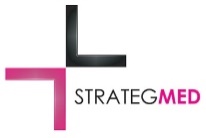 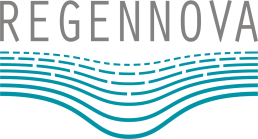 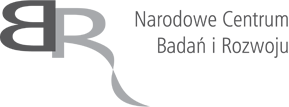 Nazwa i adres WykonawcyDostawa stacji izolacji białek z wyposażeniem dla Wydziału Chemii UG postępowanie nr A120-211-47/16/JCnie otwierać przed dniem  6 maja 2016 r. godz. 10:15”